…Seite 2BTA-Nr. 004122.02.2023BTA-Nr. 004122.02.2023MUSTER-BETRIEBSANWEISUNGMUSTER-BETRIEBSANWEISUNGStand:	MM/jahr07/2007abgezeichnet am:	Betrieb/Gebäude: Betrieb/Gebäude: Betrieb/Gebäude: Geltungsbereich:Geltungsbereich:ANWENDUNGSBEREICHANWENDUNGSBEREICHANWENDUNGSBEREICHANWENDUNGSBEREICHANWENDUNGSBEREICHDiese Betriebsanweisung gilt für das Betreiben von Kreissägen.Diese Betriebsanweisung gilt für das Betreiben von Kreissägen.Diese Betriebsanweisung gilt für das Betreiben von Kreissägen.Diese Betriebsanweisung gilt für das Betreiben von Kreissägen.Diese Betriebsanweisung gilt für das Betreiben von Kreissägen.GEFAHREN FÜR MENSCH UND UMWELTGEFAHREN FÜR MENSCH UND UMWELTGEFAHREN FÜR MENSCH UND UMWELTGEFAHREN FÜR MENSCH UND UMWELTGEFAHREN FÜR MENSCH UND UMWELTGefahr schwerer Körperverletzungen, zum Beispiel Finger- und Handverletzungen (bis hin zu Verlust von Gliedmaßen und Handverstümmelungen) und schweren Bauchverletzungen durch:Hineingreifen und Einzugsgefahr in das Sägeblatt bei nicht vorhandener Schutzeinrichtung (Verkleidung) bzw. bei Schutzeinrichtung außer Funktion.Nichtbenutzung eines Schiebestockes beim Längsschnitt schmaler Holzleisten auf der Tischkreissäge.Eine fehlende sichere Auflage großer Werkstücke (durch Lageveränderung des Werkstückes verklemmt das Sägeblatt und das Werkstück springt hoch oder wird zurückgeschleudert).Rückschläge der Werkstücke durch falsche Wahl des Sägeblattes, Überschreitung der höchstzulässigen Drehzahl sowie fehlendem Spaltkeil.Gefahr einer Gehörschädigung durch fehlenden Gehörschutz.Gefahr eines Stromschlags durch defekte elektrische Bauteile.Wegfliegende Teile.Krebsgefährdung durch Buchen- und Eichenholzstaub.Gefahr schwerer Körperverletzungen, zum Beispiel Finger- und Handverletzungen (bis hin zu Verlust von Gliedmaßen und Handverstümmelungen) und schweren Bauchverletzungen durch:Hineingreifen und Einzugsgefahr in das Sägeblatt bei nicht vorhandener Schutzeinrichtung (Verkleidung) bzw. bei Schutzeinrichtung außer Funktion.Nichtbenutzung eines Schiebestockes beim Längsschnitt schmaler Holzleisten auf der Tischkreissäge.Eine fehlende sichere Auflage großer Werkstücke (durch Lageveränderung des Werkstückes verklemmt das Sägeblatt und das Werkstück springt hoch oder wird zurückgeschleudert).Rückschläge der Werkstücke durch falsche Wahl des Sägeblattes, Überschreitung der höchstzulässigen Drehzahl sowie fehlendem Spaltkeil.Gefahr einer Gehörschädigung durch fehlenden Gehörschutz.Gefahr eines Stromschlags durch defekte elektrische Bauteile.Wegfliegende Teile.Krebsgefährdung durch Buchen- und Eichenholzstaub.Gefahr schwerer Körperverletzungen, zum Beispiel Finger- und Handverletzungen (bis hin zu Verlust von Gliedmaßen und Handverstümmelungen) und schweren Bauchverletzungen durch:Hineingreifen und Einzugsgefahr in das Sägeblatt bei nicht vorhandener Schutzeinrichtung (Verkleidung) bzw. bei Schutzeinrichtung außer Funktion.Nichtbenutzung eines Schiebestockes beim Längsschnitt schmaler Holzleisten auf der Tischkreissäge.Eine fehlende sichere Auflage großer Werkstücke (durch Lageveränderung des Werkstückes verklemmt das Sägeblatt und das Werkstück springt hoch oder wird zurückgeschleudert).Rückschläge der Werkstücke durch falsche Wahl des Sägeblattes, Überschreitung der höchstzulässigen Drehzahl sowie fehlendem Spaltkeil.Gefahr einer Gehörschädigung durch fehlenden Gehörschutz.Gefahr eines Stromschlags durch defekte elektrische Bauteile.Wegfliegende Teile.Krebsgefährdung durch Buchen- und Eichenholzstaub.Gefahr schwerer Körperverletzungen, zum Beispiel Finger- und Handverletzungen (bis hin zu Verlust von Gliedmaßen und Handverstümmelungen) und schweren Bauchverletzungen durch:Hineingreifen und Einzugsgefahr in das Sägeblatt bei nicht vorhandener Schutzeinrichtung (Verkleidung) bzw. bei Schutzeinrichtung außer Funktion.Nichtbenutzung eines Schiebestockes beim Längsschnitt schmaler Holzleisten auf der Tischkreissäge.Eine fehlende sichere Auflage großer Werkstücke (durch Lageveränderung des Werkstückes verklemmt das Sägeblatt und das Werkstück springt hoch oder wird zurückgeschleudert).Rückschläge der Werkstücke durch falsche Wahl des Sägeblattes, Überschreitung der höchstzulässigen Drehzahl sowie fehlendem Spaltkeil.Gefahr einer Gehörschädigung durch fehlenden Gehörschutz.Gefahr eines Stromschlags durch defekte elektrische Bauteile.Wegfliegende Teile.Krebsgefährdung durch Buchen- und Eichenholzstaub.SCHUTZMASSNAHMEN UND VERHALTENSREGELNSCHUTZMASSNAHMEN UND VERHALTENSREGELNSCHUTZMASSNAHMEN UND VERHALTENSREGELNSCHUTZMASSNAHMEN UND VERHALTENSREGELNSCHUTZMASSNAHMEN UND VERHALTENSREGELNAllgemeines:Keine Handschuhe wegen Einzugsgefahr.Enganliegende Kleidung tragen.Sicherer Stand der Säge, sauberer Arbeitsplatz.Hilfseinrichtungen verwenden (Parallelanschlag, Winkelanschlag, Keilschneideeinrichtung, Schiebestock).Schutzhaube verwenden.Spalt an beiden Seiten der Tischeinlage kleiner 5 mm.Nur Sägeblätter verwenden.Styropor nicht mit der Kreissäge schneiden.Gefahrstoffbetriebsanweisungen für eichen- und Buchenstaub sowie Holzstaub beachten.Gehörschutz und Schutzschuhe tragen.Täglich vor Arbeitsbeginn:Prüfung der Anschlussleitung und Steckvorrichtung auf Beschädigung.Kontrolle, ob alle Schutzvorrichtungen an der Maschine angebracht sind: insbesondere Schutzhaube, bewegliche Schutzeinrichtung (muss selbsttätig in Ruhestellung zurückkehren), Spaltkeil. Abstand Spaltkeil – Sägeblatt:Handreissägen kleiner 5 mmAltgeräte (UVV) kleiner 10 mmNeugeräte (MRL ab Baujahr 1993) kleiner 8 mm.Wahl eines für den Arbeitsgang geeigneten Sägeblattes.Kontrolle, ob das Sägeblatt scharf ist, keine Beschädigungen (zum Beispiel Risse oder angebrochene Zähne) aufweist und mit einem Herstellernamen gekennzeichnet ist.Allgemeines:Keine Handschuhe wegen Einzugsgefahr.Enganliegende Kleidung tragen.Sicherer Stand der Säge, sauberer Arbeitsplatz.Hilfseinrichtungen verwenden (Parallelanschlag, Winkelanschlag, Keilschneideeinrichtung, Schiebestock).Schutzhaube verwenden.Spalt an beiden Seiten der Tischeinlage kleiner 5 mm.Nur Sägeblätter verwenden.Styropor nicht mit der Kreissäge schneiden.Gefahrstoffbetriebsanweisungen für eichen- und Buchenstaub sowie Holzstaub beachten.Gehörschutz und Schutzschuhe tragen.Täglich vor Arbeitsbeginn:Prüfung der Anschlussleitung und Steckvorrichtung auf Beschädigung.Kontrolle, ob alle Schutzvorrichtungen an der Maschine angebracht sind: insbesondere Schutzhaube, bewegliche Schutzeinrichtung (muss selbsttätig in Ruhestellung zurückkehren), Spaltkeil. Abstand Spaltkeil – Sägeblatt:Handreissägen kleiner 5 mmAltgeräte (UVV) kleiner 10 mmNeugeräte (MRL ab Baujahr 1993) kleiner 8 mm.Wahl eines für den Arbeitsgang geeigneten Sägeblattes.Kontrolle, ob das Sägeblatt scharf ist, keine Beschädigungen (zum Beispiel Risse oder angebrochene Zähne) aufweist und mit einem Herstellernamen gekennzeichnet ist.Allgemeines:Keine Handschuhe wegen Einzugsgefahr.Enganliegende Kleidung tragen.Sicherer Stand der Säge, sauberer Arbeitsplatz.Hilfseinrichtungen verwenden (Parallelanschlag, Winkelanschlag, Keilschneideeinrichtung, Schiebestock).Schutzhaube verwenden.Spalt an beiden Seiten der Tischeinlage kleiner 5 mm.Nur Sägeblätter verwenden.Styropor nicht mit der Kreissäge schneiden.Gefahrstoffbetriebsanweisungen für eichen- und Buchenstaub sowie Holzstaub beachten.Gehörschutz und Schutzschuhe tragen.Täglich vor Arbeitsbeginn:Prüfung der Anschlussleitung und Steckvorrichtung auf Beschädigung.Kontrolle, ob alle Schutzvorrichtungen an der Maschine angebracht sind: insbesondere Schutzhaube, bewegliche Schutzeinrichtung (muss selbsttätig in Ruhestellung zurückkehren), Spaltkeil. Abstand Spaltkeil – Sägeblatt:Handreissägen kleiner 5 mmAltgeräte (UVV) kleiner 10 mmNeugeräte (MRL ab Baujahr 1993) kleiner 8 mm.Wahl eines für den Arbeitsgang geeigneten Sägeblattes.Kontrolle, ob das Sägeblatt scharf ist, keine Beschädigungen (zum Beispiel Risse oder angebrochene Zähne) aufweist und mit einem Herstellernamen gekennzeichnet ist.Allgemeines:Keine Handschuhe wegen Einzugsgefahr.Enganliegende Kleidung tragen.Sicherer Stand der Säge, sauberer Arbeitsplatz.Hilfseinrichtungen verwenden (Parallelanschlag, Winkelanschlag, Keilschneideeinrichtung, Schiebestock).Schutzhaube verwenden.Spalt an beiden Seiten der Tischeinlage kleiner 5 mm.Nur Sägeblätter verwenden.Styropor nicht mit der Kreissäge schneiden.Gefahrstoffbetriebsanweisungen für eichen- und Buchenstaub sowie Holzstaub beachten.Gehörschutz und Schutzschuhe tragen.Täglich vor Arbeitsbeginn:Prüfung der Anschlussleitung und Steckvorrichtung auf Beschädigung.Kontrolle, ob alle Schutzvorrichtungen an der Maschine angebracht sind: insbesondere Schutzhaube, bewegliche Schutzeinrichtung (muss selbsttätig in Ruhestellung zurückkehren), Spaltkeil. Abstand Spaltkeil – Sägeblatt:Handreissägen kleiner 5 mmAltgeräte (UVV) kleiner 10 mmNeugeräte (MRL ab Baujahr 1993) kleiner 8 mm.Wahl eines für den Arbeitsgang geeigneten Sägeblattes.Kontrolle, ob das Sägeblatt scharf ist, keine Beschädigungen (zum Beispiel Risse oder angebrochene Zähne) aufweist und mit einem Herstellernamen gekennzeichnet ist.Funktionsbereitschaft der Absaugung überprüfen und Kontrolle, ob der Staubbehälter nicht zu voll ist.Kontrolle, ob Gehörschutz vorhanden ist.Festgestellte Mängel dem Verantwortlichen melden.Beim Betrieb:Arbeitsplatz ausreichend beleuchten.Dafür sorgen, dass Werkstücke bei der Bearbeitung sicher aufliegen und geführt werden oder fest eingespannt sind.Bei Tischkreissägemaschinen:Bei der Bearbeitung langer Werkstücke deren Enden durch Auflageblöcke, Verlängerungstische oder dergleichen unterstützen.Bei der Bearbeitung kurzer oder schmaler Werkstücke Zufuhr- oder Einspannvorrichtungen, Schiebestöcke oder andere geeignete Hilfsmittel verwenden.Bei der Bearbeitung zum Rollen oder Kippen neigender Werkstücke geeignete Stützen einsetzen.Bei Handkreissägemaschinen:Unterlagen so anordnen, dass das Sägeblatt unter dem Werkstück freiläuft. Die Maschine mit Anschlag, Führungsschiene oder ähnliches betreiben.Umgangsverbot für Praktikanten oder Jugendliche unter 16 Jahren beachten. 16- bis 18jährige nur zu Ausbildungszwecken und unter Aufsicht benutzen lassen.Regelmäßige Entfernung von Sägemehl und Holz- bzw. sonstigen Materialresten vornehmen.Sofortiges Abschalten der maschine, zum Beispiel wenn die Schutzhaube durch Splitter oder Werkstückteile klemmt.Darauf achten, dass die Sägeblätter scharf und ohne Beschädigungen sowie für den jeweiligen Werkstoff geeignet sind.VERHALTEN IM GEFAHRFALLVERHALTEN IM GEFAHRFALLKreissäge sofort stillsetzen, Störungen sind zu melden an:ERSTE HILFEERSTE HILFERuhe bewahren.Ersthelfer heranziehen.Notruf: 112Unfall melden.SACHGERECHTE ENTSORGUNGSACHGERECHTE ENTSORGUNGInstandhaltung nur durch hiermit beauftragte, fachkundigen Personen.Maschine ausschalten, Stillstand abwarten und Maschine vom Stromnetz trennen (Netzstecker ziehen).Regelmäßige Kontrolle der Verschleißteile entsprechend den Vorgaben des Herstellers.Instandhaltung nur durch hiermit beauftragte, fachkundigen Personen.Maschine ausschalten, Stillstand abwarten und Maschine vom Stromnetz trennen (Netzstecker ziehen).Regelmäßige Kontrolle der Verschleißteile entsprechend den Vorgaben des Herstellers.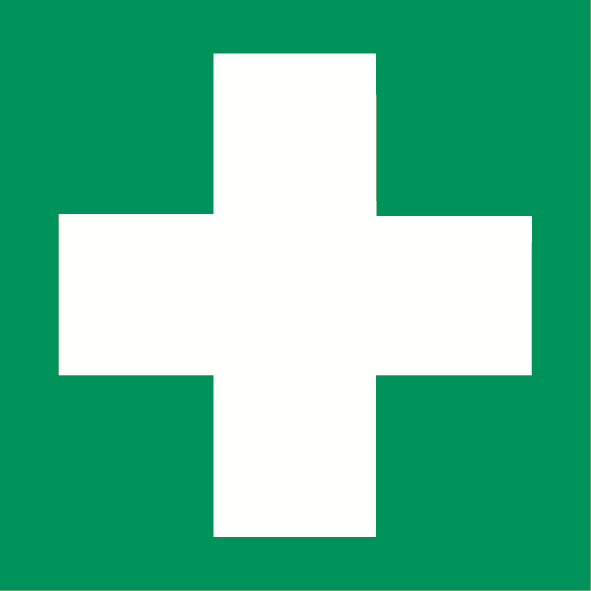 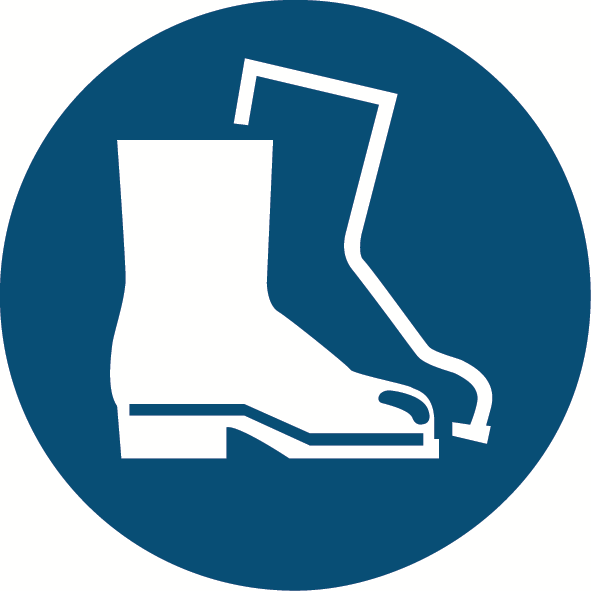 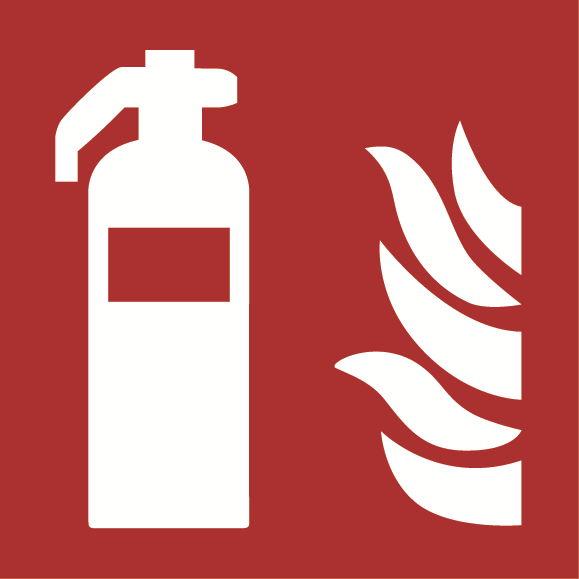 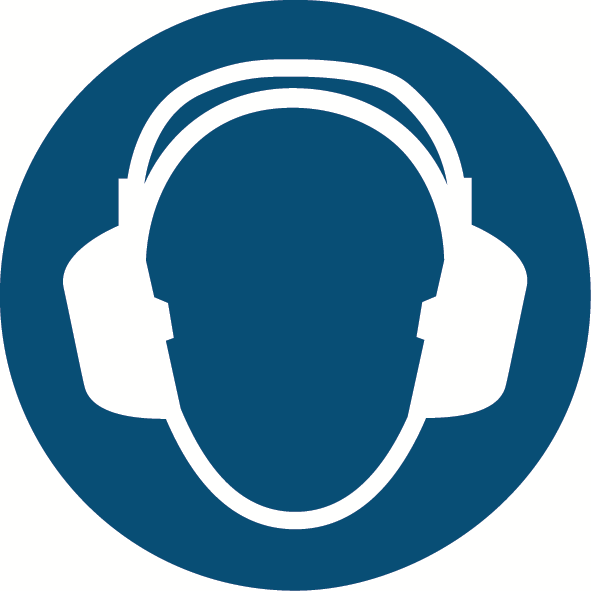 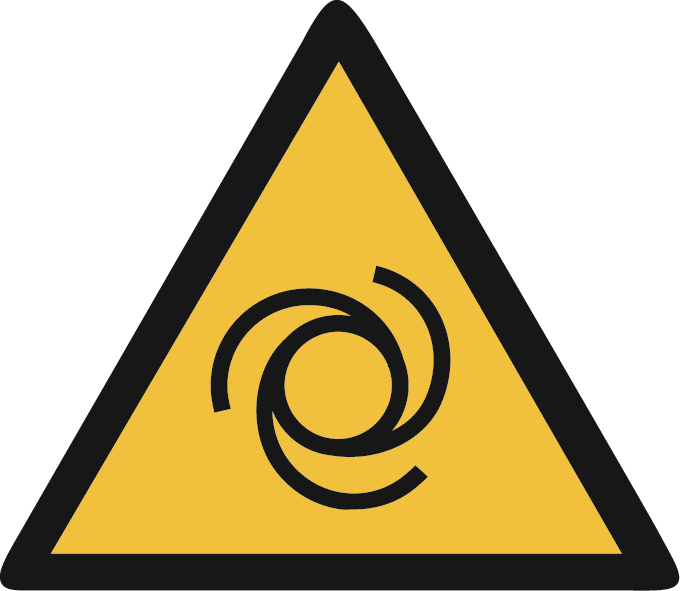 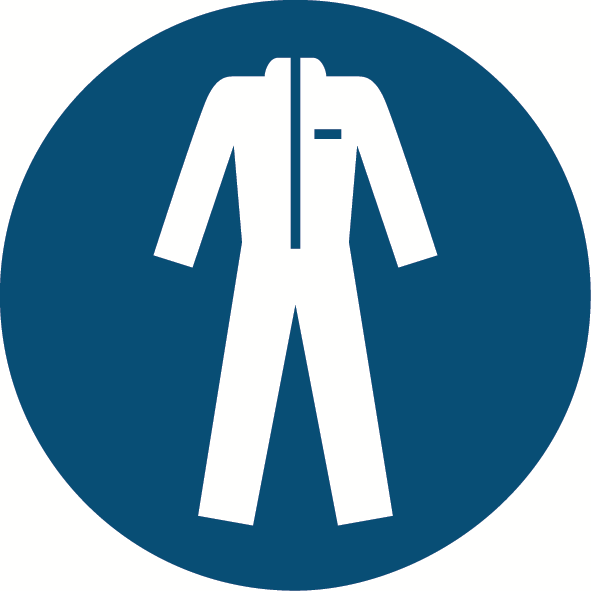 